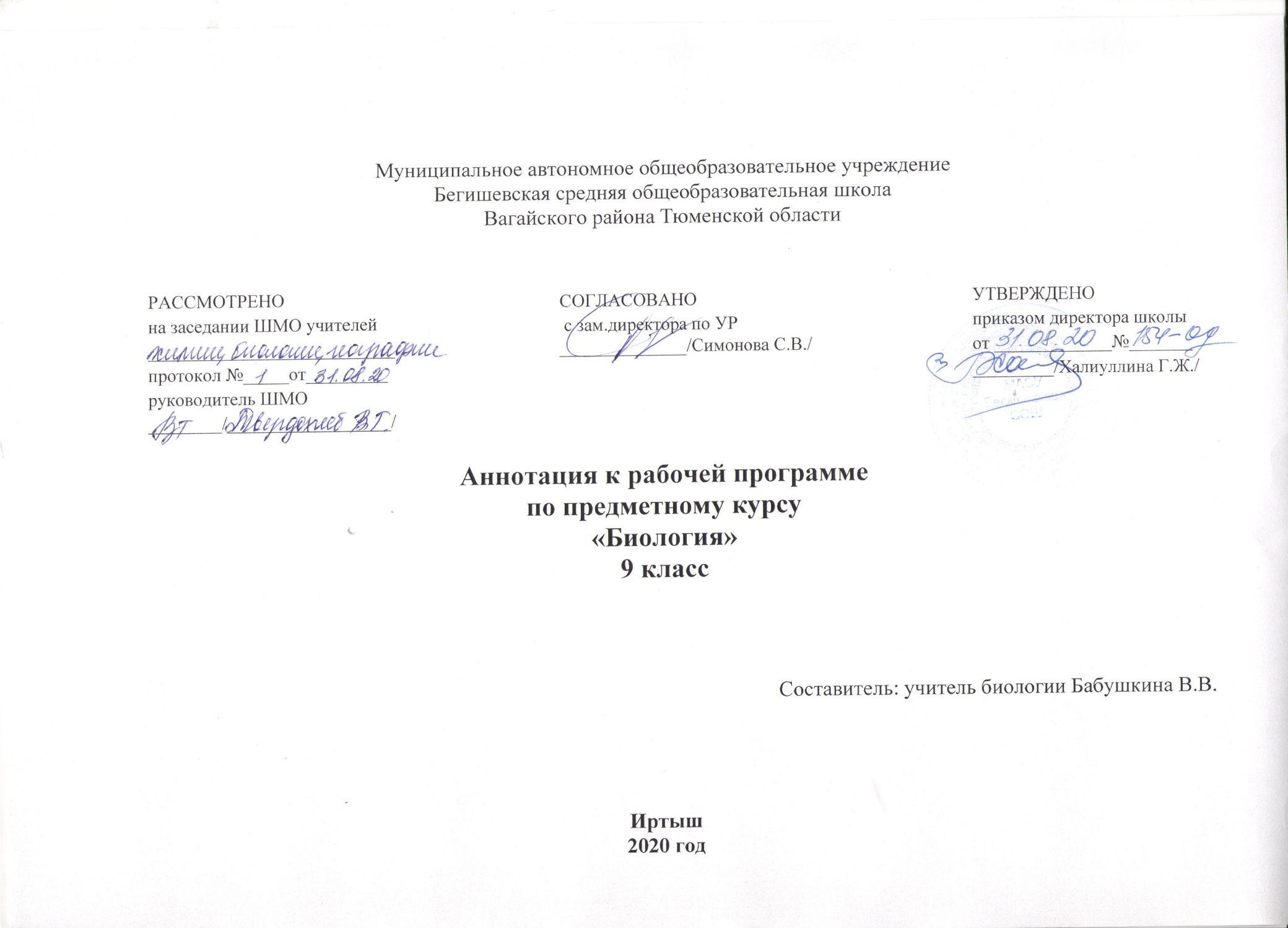 1. Нормативная базаРабочая программа предметного курса «Основы биологических знаний»  в 9 классе   составлены в соответствии с нормативными документами:Закон РФ «Об образовании в Российской Федерации» от 29 декабря 2012 года № 273- ФЗ;Порядок организации и осуществления образовательной деятельности по основным общеобразовательным программам - образовательным программам начального общего, основного, общего и среднего общего образования (утвержден приказом Минобрнауки России от 30.08.2013 № 1015);Приказ Минобрнауки России от 17 декабря 2010г. № 1897 «Об утверждении федерального государственного образовательного стандарта основного общего образования»;Приказ Министерства образования и науки Российской Федерации от 31.12.2015г. № 1577 «О внесении изменений в федеральный государственный образовательный стандарт основного общего образования, утвержденный приказом Министерства образования и науки Российской Федерации от 17 декабря 2010г. № 1897»;   Устав МАОУ Бегишевская СОШ;Учебный план МАОУ Бегишевской СОШ. 2. Количество часов, отводимое на изучение предметного курсаРабочая программа  рассчитана на 34  учебных часа, из расчета 1 час в неделю (34 учебных недель)3. Цели и задачи изучения предметного курсаЦель курса  Систематизировать знания по биологии в соответствии со стандартом образования и спецификацией ОГЭ;  Удовлетворение индивидуальных образовательных потребностей обучающихся по изучению предмета на повышенном уровне.Задачи - Повышение качества биологического образования, формирование практических умений и навыков;  Развитие познавательных интересов, интеллектуальных и творческих способностей в процессе работы с различными источниками информации;  Отработка умений и навыков по выполнению типовых заданий, применяемых в контрольно-измерительных материалах;   Повторение, закрепление и углубление знаний по основным разделам школьного курса биологии с помощью различных образовательных ресурсов;  Создание условий для самообразования, формирования умений и навыков самостоятельной работы и самоконтроля своих достижений;  Создание условий для дифференцированного обучения и самоопределения обучающихся.4. Периодичность и формы текущего контроляКонтроль и оценка знаний и умений по предметному курсу  проводится на каждом уроке.  Для контроля и оценки знаний и умений по курсу используются самостоятельные работы, письменные контрольные работы, тестирование . Текущий контроль проводится как в письменной, так и в устной форме. Тематический  и итоговый контроль проводится в форме тестирования.